STATE OF MAINE REQUEST FOR PROPOSALS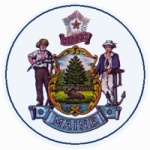 RFP QUESTIONS & ANSWERS SUMMARY (revised)Provided below are submitted written questions received and the Department’s answer.RFP NUMBER AND TITLE:202311230 – Wetland Delineation and Vernal Pool SurveyRFP ISSUED BY:Department of Defense, Veterans and Emergency Management – Military BureauSUBMITTED QUESTIONS DUE DATE:December 21, 2023AMENDMENT AND QUESTION & ANSWER SUMMARY ISSUED:December 28, 2023PROPOSAL DUE DATE:January 9, 2024 no later than 11:59 p.m. local time PROPOSALS DUE TO:Proposals@maine.gov1RFP Section & Page NumberQuestion1Part 1 – Section C: Page 6Vendor must provide certificate of completion for training in Wetland Delineations & Vernal Pool Surveys.Will a Statement of Experience and Education satisfy this requirement in lieu of being able to produce a certificate from a past training?1AnswerAnswer1Yes. The “Statement of Experience and Education” can be used to satisfy this requirement, though it must be presented as part of the bid, as the certificate would.Yes. The “Statement of Experience and Education” can be used to satisfy this requirement, though it must be presented as part of the bid, as the certificate would.